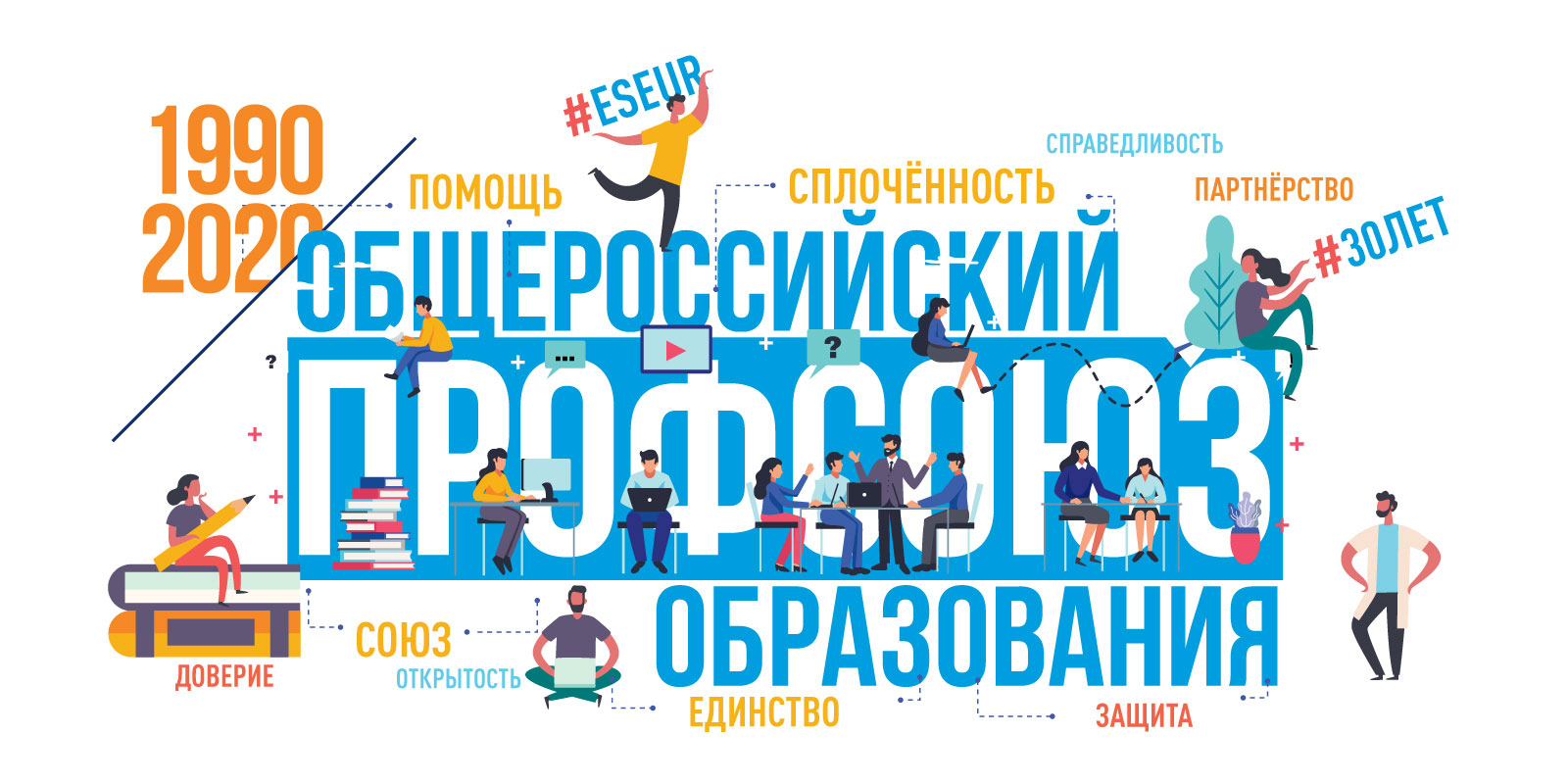 Уважаемые  члены территориальной организации Профсоюза работников народного  образования и науки Российской Федерации города Камышина!От имени  городского комитета  Профсоюза  сердечно поздравляю Вас с 30-летием со дня создания Общероссийского Профсоюза образования! Общероссийский Профсоюз образования – стабильно развивающаяся, хорошо организованная структура, имеющая авторитет среди всех социальных партнеров. В современных условиях модернизации системы образования роль и значение деятельности профсоюзных организаций становится все весомее. Сегодня роль профсоюзов как никогда велика.  Профсоюз остается важнейшим объединением, обеспечивающим согласование и защиту интересов учителей, преподавателей и студентов вузов, всех работников  системы образования, создание достойных условий труда, социальных гарантий и в конечном итоге сохранение стабильности в обществе. Под эгидой Профсоюза педагоги и все работники  системы образования принимают активное участие в жизни региона и страны, приумножают славные профсоюзные традиции, основанные на принципах справедливости, единства и солидарности, создают надежную базу для воплощения в жизнь целей, которые поставлены перед современным преобразованием России.Желаем профсоюзным активистам, всем работникам образования и науки крепкого здоровья, успехов на ниве просвещения.Будьте всегда верны принципам: солидарность, единство и справедливость!Председатель территориальной организации Профсоюза работников народного образования и науки РФ г. КамышинаЛ.В. Десюкова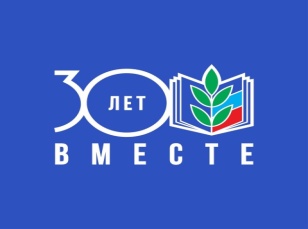 